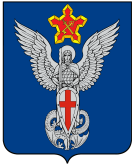 Ерзовская городская ДумаГородищенского муниципального районаВолгоградской области403010, Волгоградская область, Городищенский район, р.п. Ерзовка, ул. Мелиоративная 2,      тел. (84468) 4-78-78 тел/факс: (84468) 4-79-15РЕШЕНИЕОт 20 апреля  2017 года                       № 4/3О рассмотрении обращения жителей квартала 4 домов 6,7,8,9,10ул. Молодежная, по вопросу установки ограждения на детской площадки, оборудования песочниц и скамеек во дворе.  Рассмотрев обращение жителей квартала 4 домов 6,7,8,9,10, ул. Молодежная, по вопросу установки ограждения на детской площадки, оборудования песочниц  и  скамеек  во  дворе.   Ерзовская городская Дума:РЕШИЛА:1. Рекомендовать администрации рассмотреть вопрос по установке ограждения на детской площадке по адресу: ул. Молодежная 4 квартал, дома 6,7,8,9,10. Председатель Ерзовской городской Думы                                                                                                  Ю.М. ПорохняИ.о. главы  Ерзовского городского поселения                                                                                         В.Е. Поляничко